Questionnaire ApidaeQuestionnaireNom de la fiche :Type : Hébergement locatifIdentificationMoyens de communication : Adresse : Entité de gestionEntité de gestion:ContactsContacts :PrésentationDescriptif court :(Phrase d'accroche (255 caractères maximum))Descriptif détaillé :Type d'hébergement locatif:Cocher le critère correspondant à votre offre :Durée de séjour minimum (en jours) : LocalisationEnvironnements:Cocher les critères correspondant à votre offre:Complément localisation :(Donner des indications directionnelles pour accéder)PrestationsÉquipements:Cocher les critères correspondant à votre offre:Services:Cocher les critères correspondant à votre offre:Conforts:Cocher les critères correspondant à votre offre:Complément accueil :Langues parlées:Cocher les critères correspondant à votre offre:Animaux acceptés : Oui/NonAnimaux acceptés avec supplément : Oui/NonConditions d'accueil des animaux :Labels Tourisme et Handicap:Cocher les critères correspondant à votre offre:Tourisme adapté:Cocher les critères correspondant à votre offre:Nb. pers. pouvant être accueillies simultanément en fauteuil roulant : OuverturePériodes d'ouvertures :Ouvert toute l'année : Oui / NonIndications période / saisonnalité:Cocher les critères correspondant à votre offre:TarifsTarifs :Pour un tarif unique, saisir la même valeur dans le champ Minimum et Maximum.Pour un tarif « à partir de », saisir la valeur uniquement dans le champ Minimum.Du :		 Au :		Du :		 Au :		Du :		 Au :		Modes de paiement:Cocher les critères correspondant à votre offre:Taxe de sejour incluse : Non communiquéMultimédiasIllustrations : Nous vous remercions de nous transmettre tout type de multimédia (photo numérique 10 Mo max, lien webcam, fichier PDF 10 Mo max, vidéo) de préférence par mail ou autre support numérique (CD, DVD).CapacitésCapacité maximum possible : Nombre de suites : Nombre lits doubles : Nombre lits simples : Surface : Nombre de couchages en mezzanine : Nombre de salles de bain : Nombre wc : Nombre de chambres : Types d'habitation:Cocher les critères correspondant à votre offre:Location de sallesNombre de salles de réunion équipées : Capacité max d'accueil : Équipement:Cocher les critères correspondant à votre offre:Restauration:Cocher les critères correspondant à votre offre:Salles de réunion :Nom de la salle :Description de la salle (préciser les équipements propres à cette salle ou toute autre information jugée utile pour les clients) :Capacité maximale : 		personnesLumière naturelle dans la salle : [] Oui [ X ] NonHauteur de plafond(nécessaire pour certains spectacles : les jongleurs, …) : 		 mSuperficie :		 m²Tarif de la salle(tarifs de la salle sans prestation):mini:		 €maxi:		 €Tarif journée(tarifs par personne à la journée incluant une ou des prestations restauration et la salle):mini:		 €maxi:		 €Tarif résident(tarif par personne incluant l'hébergement, la restauration et la salle):mini:		 €maxi:		 €Fait le____/____ / ________SignatureLes informations fournies dans ce questionnaire sont potentiellement publiées et seront centralisées dans la base Apidae. Elles pourront être exploitées par différents partenaires.Merci de votre collaborationbase.apidae-tourisme.com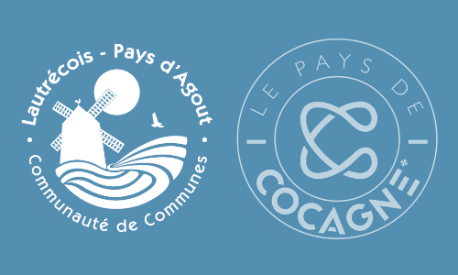 Questionnaire généré le : Moyens de communicationCoordonnéesPrécisions (ex: en soirée, hors saison, etc.)TéléphoneMélSite web (URL)Site internet mobileFaxTéléphone /faxPage facebookGoogle My BusinessTwitterTripadvisorYelpShorty URLCivilitéNomPrénomFonctionMoyens communicationDate de débutDate de finJour de fermetureHorairesLibellé tarifaireMinimum (€)Maximum (€)Une personneDeux personnesTrois personnesQuatre personnesPersonne supplémentaireDemi-pensionPensionNuitéeWeek-endMid-weekSemaineQuinzaineTaxe de séjourAnimauxLibellé tarifaireMinimum (€)Maximum (€)Une personneDeux personnesTrois personnesQuatre personnesPersonne supplémentaireDemi-pensionPensionNuitéeWeek-endMid-weekSemaineQuinzaineTaxe de séjourAnimauxLibellé tarifaireMinimum (€)Maximum (€)Une personneDeux personnesTrois personnesQuatre personnesPersonne supplémentaireDemi-pensionPensionNuitéeWeek-endMid-weekSemaineQuinzaineTaxe de séjourAnimauxCapacités par dispositionCapacités par dispositionEn classeEn théâtreEn UEn banquetEn cocktailEn carre